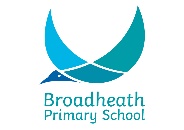 Pupil Premium strategy 2019/2020Pupil Premium allocation for 2019/2020 £ 76,500Whole school/general supportTotal £14,630Specific support Teacher and TA led focus groups – average spend £966 per pupil (based on weekly interventions – 39 weeks)Total £62,794Total spending £77,424StrategyReasonCostPotential impactHow the impact will be measuredFunding of Educational WelfareEncourage increased attendance of PP children and support for families£765Increased attendance of PP childrenMeasure academic impact through pupil performance.Funding of counsellorSupport for pupil’s emotional well-being£200Raised self-esteem and self-confidence, impacting on progressPupil Progress meetings, discussion, improved pupil performanceFunding of S&L adviser S&L identified as issue in EYFS and KS1 limiting pupil outcomes£200Increased number of pupils meeting GLD and ARE FSP and KS1 analysisFunding of school trips and residentialsIncreased life experiences£3800Raised self-esteem, impacting on progressDiscussion and monitoringFunding of breakfast/sports/holiday clubsProvide PP children with equal opportunities. Build positive relationships with parents.£2500Raised self-esteem, impacting on progressDiscussion and monitoringPurchase maths support materials (Mathletics and Maths seeds)Encourage pupil and parent engagement in learning at school and home£650Improved outcomes in MathsSupport for pupils and parentsDiscussion and monitoring, improved pupil progress and performancePurchase additional resources including those for group and 1:1 intervention programmesFull curriculum access£4500Impacting on self-esteem, pupil progress and outcomesDiscussion and monitoring, improved pupil progress and performanceIdentification of PP pupils on all planningClose monitoring of pupil attainment and monitoring, targeted intervention and focus£0Enhanced provision leading to improved progress and outcomesPupil progress meetings, data analysis, pupil outcomesIdentification of PP pupils on tracking and school assessment systemsCareful provision for PP children considered across the curriculum£0Continued strategy enabling enhanced focus and provisionPupil progress meetings, data analysis, pupil outcomesEducational psychologyIdentification of specific/additionalEducational needs£765Provision and support in place for pupils – improved outcomes for pupilsDiscussion and monitoring, improved pupil progress and performanceDaily toast and milkPupil welfare£1150Enabling pupils access to access learning opportunitiesDiscussion and monitoringParental engagement projectHome/school partnership£100Increased number of PP families engaging more with school Improved outcomes for pupilsMonitoring Improved parental engagementYear groupTotal number of children eligible for PP fundingProvisionCostReasonPotential impact and how it will be measuredNurseryAdditional teacher support – 1 hour per week£966Increased attainment through focused interventionBarriers to learning being overcome through specific intervention.  Measured on Target TrackerReception7Teacher led intervention – 30 mins plus additional focus groups£6766Increased attainment through focused interventionBarriers to learning being overcome through specific intervention.  Measured on Target TrackerYear 12Teacher led intervention – 30 mins plus additional focus groups£1932Increased attainment through focused interventionBarriers to learning being overcome through specific intervention.  Measured on Target TrackerYear 26Teacher led intervention – 30 mins plus additional focus groups£5796Increased attainment through focused interventionBarriers to learning being overcome through specific intervention.  Measured on Target TrackerYear 311Teacher led intervention – 30 mins plus additional focus groups£10,626Increased attainment through focused interventionBarriers to learning being overcome through specific intervention.  Measured on Target TrackerYear 48Teacher led intervention – 30 mins plus additional focus groups£7728Increased attainment through focused interventionBarriers to learning being overcome through specific intervention.  Measured on Target TrackerYear 511Teacher led intervention – 30 mins plus additional focus groups£10,626Increased attainment through focused interventionBarriers to learning being overcome through specific intervention.  Measured on Target TrackerYear 619Teacher led intervention – 30 mins plus additional focus groups£18,354Increased attainment through focused interventionBarriers to learning being overcome through specific intervention.  Measured on Target Tracker